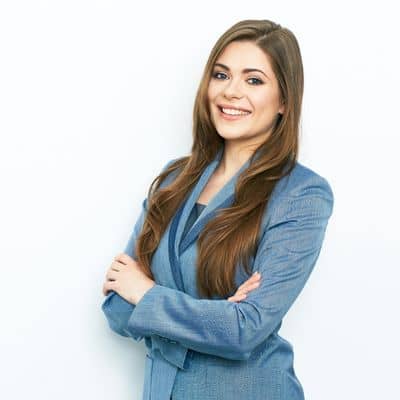 GIULIA FERRISEGRETARIACONTATTI+39 333 123 45 67Via Salvatore Quasimodo, 7 – Milanogiulia.ferri@email.comOBIETTIVOSono una segretaria amministrativa con una significativa esperienza presso uno studio commercialista. Il mio obiettivo professionale è quello di crescere professionalmente all’interno di una realtà maggiormente strutturata.LINGUEItaliano – MadrelinguaInglese – Intermedio Cambridge First Certificate English    Livello B2 – 2015SOFT SKILLSAlte capacità organizzativeEmpatia e cordialitàGestione del tempoDiscrezioneCapacità di lavorare sotto stressRaggiungimento obiettiviRispetto scadenzePrecisioneAffidabilitàINTERESSITeatroYogaViaggi esoticiesperienze lavorativeDott. Marco Gialli | ComoSEGRETARIA AMMINISTRATIVA2018 – in corsoCome segretaria di studio commercialista, mi sono occupata di:accoglienza clienti; gestione corrispondenza e posta elettronica;organizzazione dell'agenda del titolare di studio;presa appuntamenti;archiviazione documenti;inserimento dati in gestionale;disbrigo pratiche amministrative e contabili;gestione profili social dello studio.FORMAZIONEAccademia della Segreteria | Milano 2017Corso Segretaria d’azienda e mansioni di ufficio150 ore  ITC Giulio Bianchi2016Maturità Istituto Tecnico CommercialeVoto finale: 80/100ABILITà INFORMATICHEZucchettiPacchetto OfficePosta elettronicaCalendlyGoogle SuiteFacebook, Instagram, Linkedin ECDL - 2014Autorizzo il trattamento dei dati personali contenuti nel mio curriculum vitae inbase all’art. 13 del D.Lgs. 196/2003 e all’art. 13 GDPR 679/16